ГОДИШЊИ  ТЕСТ -  СВЕТ ОКО  НАСГОДИШЊИ  ТЕСТ -  СВЕТ ОКО  НАСГОДИШЊИ  ТЕСТ -  СВЕТ ОКО  НАСИме и презиме:Име и презиме:Име и презиме:1.Штаје природа?____________________________________________________________________________________22.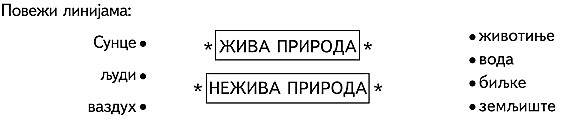 73.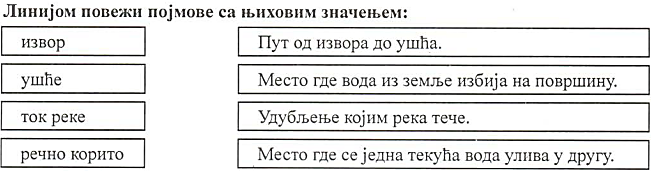 44.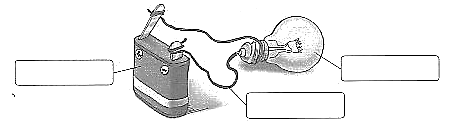 Упиши називе делова струјног кола на одговарајућа места.35.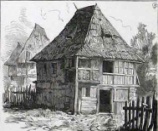 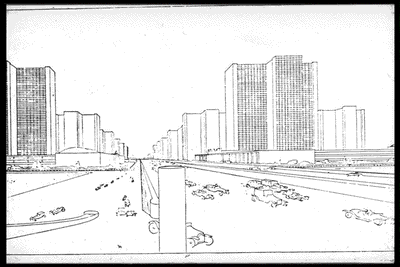 Насеља се деле на ______________ и _______________.26.Наведи врсте саобраћајапрема путевима куда се крећу саобраћајна средства: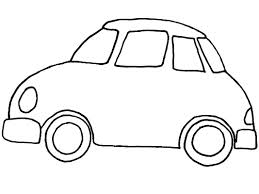 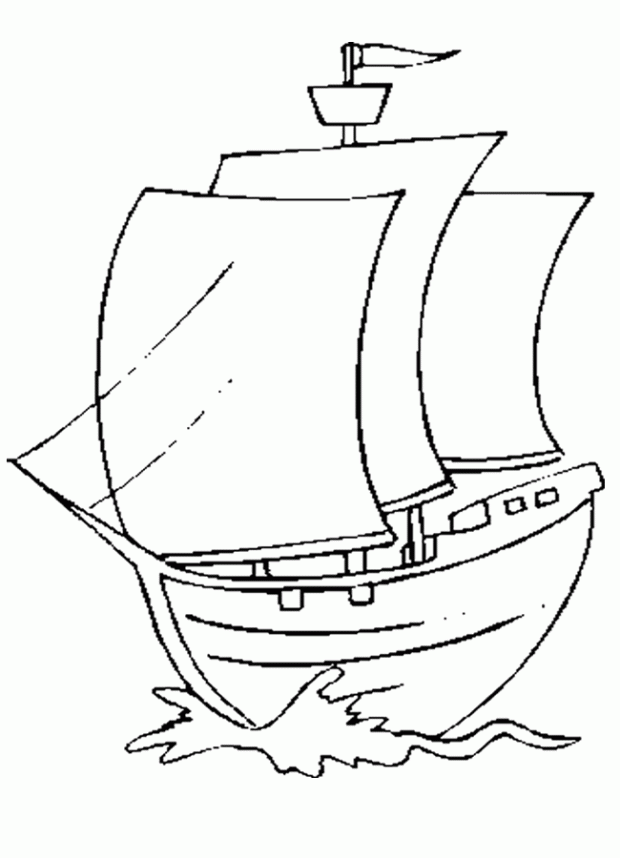 _____________________________,____________________________, 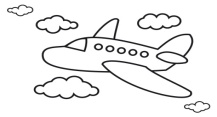 _____________________________37.Наброј заједничкеособинесвихживихбића:68.Према начину исхране повежи животиње са одговарајућом групом. Јелен, вук, коза, дивља свиња, орао, кокошка69.Допуни реченице:Седмица има_____________дана        Један дан има ____ часа.Година има ______ месеци.Делови биљке су:По чему се човек разликује од осталих живих бића? Наброј најмање три  разлике.5310.Попуни табелу тако што ћеш написати назив материјала који има наведену особину.                                                  4Попуни табелу тако што ћеш написати назив материјала који има наведену особину.                                                  410.Попуни табелу тако што ћеш написати назив материјала који има наведену особину.                                                  4Попуни табелу тако што ћеш написати назив материјала који има наведену особину.                                                  411.Прочитај и запиши:	а) Колико је сати?                                б) Запиши датум  обележен на календару,                                                                       који је то дан?               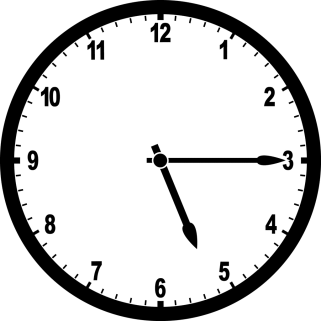 	МАРТ -  2014.___________________                                      __________________________________________Прочитај и запиши:	а) Колико је сати?                                б) Запиши датум  обележен на календару,                                                                       који је то дан?               	МАРТ -  2014.___________________                                      __________________________________________Прочитај и запиши:	а) Колико је сати?                                б) Запиши датум  обележен на календару,                                                                       који је то дан?               	МАРТ -  2014.___________________                                      __________________________________________412.Повежи речи са одговарајућим описимаветар          □          □ настаје преламањем сучевих зрака кроз капи водесенка □          □ течност без боје укуса и мирисадуга □          □ настаје кретањем (струјањем) ваздухавода      □□ настаје када светлост падне на непровидан материјалПовежи речи са одговарајућим описимаветар          □          □ настаје преламањем сучевих зрака кроз капи водесенка □          □ течност без боје укуса и мирисадуга □          □ настаје кретањем (струјањем) ваздухавода      □□ настаје када светлост падне на непровидан материјалПовежи речи са одговарајућим описимаветар          □          □ настаје преламањем сучевих зрака кроз капи водесенка □          □ течност без боје укуса и мирисадуга □          □ настаје кретањем (струјањем) ваздухавода      □□ настаје када светлост падне на непровидан материјал413.Дате облике рељефа поређај од највишег до најнижег:                             БРДО, ПЛАНИНА, РАВНИЦА, БРЕГ, БРЕЖУЉАК________________, ________________, __________________, _______________,_______________Дате облике рељефа поређај од највишег до најнижег:                             БРДО, ПЛАНИНА, РАВНИЦА, БРЕГ, БРЕЖУЉАК________________, ________________, __________________, _______________,_______________Дате облике рељефа поређај од највишег до најнижег:                             БРДО, ПЛАНИНА, РАВНИЦА, БРЕГ, БРЕЖУЉАК________________, ________________, __________________, _______________,_______________414.Повежи:	Повежи:	Повежи:	4до 23 бода  оцена 1од 24до 33 оцена 2од 34 до 43 оцена 3од 44 до 52 оцена 4од 53 до 61 оцена 5до 23 бода  оцена 1од 24до 33 оцена 2од 34 до 43 оцена 3од 44 до 52 оцена 4од 53 до 61 оцена 5Оцена:бодовибодови